Střední škola obchodu, služeb a řemesel 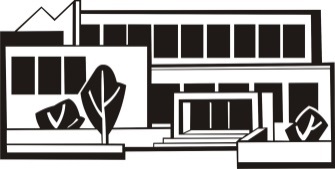 a Jazyková škola s právem státní jazykové zkoušky,Tábor, Bydlinského 2474_________________________________________________________________________________Žádost o přestup žáka do SŠ OSŘ v TábořeŽádám o přestup do …….ročníku oboru vzdělání…………………………………………..od …………………………..Předchozí studium – název a adresa školy, odkud žák přestupuje:………………………………………………………………………………………………..………………………………………………………………………………………………..Žadatel:Jméno žáka:……………………………………………….Datum narození:…………………..Místo narození:………………………………………….. Rodné číslo:……………………….Bydliště:………………………………………………………………………………………..V…………………. dne…………………..                   ……………………………………….                                                                                        Podpis žadateleVyjádření zákonného zástupce nezletilého žáka: souhlasím s výše uvedenou žádostí.V………………… dne ………………                                                                                                               ……………………………………..					                            Podpis zákonného zástupceVyjádření zástupce SŠOSŘ:				                     